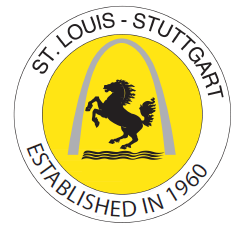 Affiliated with Sister Cities International & World Trade Center Saint LouisAUCTION DONATION FORM2020 SLSSC 60th ANNIVERSARY WINTER BALL KARNEVAL 2020February 15, 2020Sheraton Westport Plaza HotelName________________________________________________________________________Business_____________________________________________________________________Address______________________________________________________________________City________________________________________ State ___________ Zip ______________Phone __________________________ E-mail _______________________________________I / We would like to donate the following to the SLSSC Winter Ball KarnevalSilent Auction to be held Saturday, February 15, 2020 at Sheraton Westport Plaza Hotel:____________________________________________________________________________            ____________________________________________________________________________         Valued at $ _____________________Please submit the completed form in the enclosed envelope.We are glad to pick up your donation.  Please contact Wilma Prifti to arrange a time.Wilma Prifti	     	     	      	PH:  314-821-1261 	      		Email: wprifti@att.net    	      	If you would like your donation listed in the program, your form must be received by January 31, 2020.  This donation is being given to the St. Louis-Stuttgart Sister Cities, a 501c3 tax-exempt organization.Signed________________________________________________ Date_____/______/_______Received by__________________________________________________________________(Representative of St. Louis-Stuttgart Sister Cities)This contract will be signed and returned to you for your records.St. Louis-Stuttgart Sister Citieswww.stl4stuttgart.com